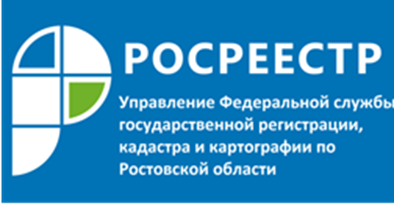 Пресс-релиз08.06.2018Применение закона «О внесении изменений в отдельные законодательные акты Российской Федерации в целях устранения противоречий в сведениях государственных реестров и установления принадлежности земельного участка к определенной категории земель»  позволяет гражданам сохранить построенные жилые дома, сады и огороды, за которыми они ухаживали много лет.Указание на то, что такие основания являются формальными также не случайно, поскольку именно так охарактеризовал само по себе нахождение земельных участков в лесном фонде Конституционный суд Российской Федерации, говоря о невозможности изъятия земли у граждан в связи с ее нахождением в лесном фонде. В своем определении от 21 сентября 2017 года он выразил позицию, заключающуюся в том, что главное в таких ситуациях – это права законных правообладателей земельных участков.Наиболее важными для Росреестра направлениями реализации Закона № 280-ФЗ являются: устранение противоречий в сведениях ЕГРН о земельных участках, имеющих пересечения с землями лесного фонда, и исключение из ЕГРН дублирующих сведений о лесных участках.При выявлении пересечений с лесным фондом заинтересованные лица могут обращаться в Росреестр. Также территориальные органы Росреестра на плановой основе проводят работу по выявлению и устранению пересечений границ лесных участков с границами иных лесных участков или земельных участков других категорий земель. По всем вопросам связанным с данной информацией, обращайтесь в пресс-службу Управления Росреестра по Ростовской области к Надежде Бережной  BerejnayaNA@r61.rosreestr.ru